Jídelní lístek: 23.5.2022 –27.5.2022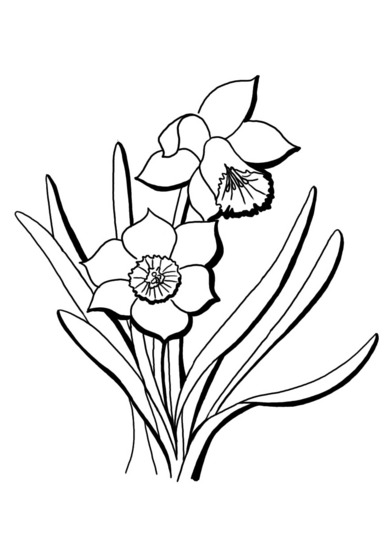 PONDĚLÍPřesnídávka1,7-přírodní pomazánkové máslo, kedluben, karamelové mléko Oběd (polévka)1,6,7,9,10,12 – hrstkováOběd (hlavní jídlo)1,3,7 – nudle s mákem polité rozpuštěním máslem, jablko, čaj pomerančovýSvačina1,7– mrkvový krém, rohlík, čerstvá kapie, caroÚTERÝ:Přesnídávka1,3,7 –  vařené vajíčko, máslo, chléb, kiwi, kakao Oběd (polévka)1,4,6,7,9,10,12 – rybí s jáhlyOběd (hlavní jídlo)1,3,6,7,9,10,12 – vepřová pečeně, dušený špenát, vařený brambor, džus pomeranč  Svačina1,7 – nadýchaná smetanová lučina, veka hroznové víno, čaj dětský STŘEDA:Přesnídávka1,7 – chléb s máslem, eidam sýr, banán, vanilkové mlékoOběd (polévka)1,6,7,9,10,12 – zeleninováOběd (hlavní jídlo)1,6,7,9,10,12 –  bramborový guláš s kuřecím masem, džus ananas                                                                                         Svačina1,6,7,9,10,12 – čočková pěna, veka, mrkvové květinky, čerstvé mlékoČTVRTEK:Přesnídávka1,7,9 -  sýrová s celerem, pletýnka, rajčata, bílá káva		Oběd (polévka)1,6,7,9,10,12 – kmínová s kapánímOběd (hlavní jídlo)1,3,6,7,9,10,12 – bulgur po srbsku z krůtího masa, posypané nastrouhaným sýrem, salát z červené řepy, čaj malinaSvačina1,6,7,9,10,12 – masová pomazánka, dalamánek, ledový salát, čaj PÁTEK:Přesnídávka1,7-  tuňákový krém s rajčaty, grahamový rohlík, čaj dětskýOběd (polévka)1,6,7,9,10,12 – zelňačkaOběd (hlavní jídlo)1,3,6,7,9,10,12 – masové koule v rajské omáčce, vařená rýže v páře, ZŠ – ovoce mix,čaj jahodaSvačina1,6,7,9,10,12, – dětská přesnídávka broskvová, rohlík, čaj dětský* Zajištěn celodenní pitný režim - dětský čaj/ovocný/bylinkový, citronáda, ovocný sirup pro děti, voda s mátou a citrónem.
* Normy masa v syrovém stavu: 3-6 let: 50g, 7-10 let: 70g, 11-14 let: 80g
* Změna jídelníčku vyhrazena
